Formulierungsbausteine für die Literarische ErörterungDamit eine Erörterung überzeugend ist, muss der Gedankengang klar aufgebaut und differenziert formuliert sein. Dazu müssen die Argumente logisch und sinnvoll zueinander in Beziehung gesetzt werden. Dabei helfen Konjunktionen, Adverbien oder feste Wendungen. 
Auf der Seite „Flinga“ finden Sie Formulierungsbausteine. Die Bausteine sind durcheinandergeraten. Lesen Sie sich die Bausteine durch und strukturieren Sie diese, indem Sie sie diese zueinander schieben. 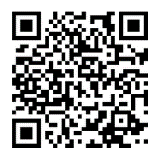 https://flinga.fi/s/FCXWMX7Ordnen Sie die digitalen Bausteine in das „Haus der Formulierungen“ ein. 
Hinweis: Die Bausteine lassen sich z.T. in mehrere Stockwerke einsortieren. Mehrfachnennungen möglich.Verfassen Sie Ihre Erörterung und greifen Sie auf die Formulierungsbausteine zurück. Nutzen Sie beim Schreiben alle Stockwerke.Tipp: Beim Formulieren des Hauptteils oder bei der Überarbeitung des Textes können diese hilfreich sein. -Argumente mit Konjunktionen und AdverbienArgumente mit feststehenden Wendungenkausal 
Diese Bausteine können für Begründungen genutzt werden.kausal 
Diese Bausteine können für Begründungen genutzt werden.konsekutiv
Diese Bausteine können für das Versprachlichen von Folgerungen genutzt werden.konsekutiv
Diese Bausteine können für das Versprachlichen von Folgerungen genutzt werden.konditional
Diese Bausteine kennzeichnen Bedingungen.konditional
Diese Bausteine kennzeichnen Bedingungen.vergleichend
Diese Formulierungen kennzeichnen Vergleichsaspekte.vergleichend
Diese Formulierungen kennzeichnen Vergleichsaspekte.konzessiv
Der Konzessivsatz liefert einen Gegengrund oder eine Einräumung. Man findet ihn, indem man die Frage „Trotz welcher Gründe?“ stellt.konzessiv
Der Konzessivsatz liefert einen Gegengrund oder eine Einräumung. Man findet ihn, indem man die Frage „Trotz welcher Gründe?“ stellt.final 
Ziele und Absichten werden dargelegt.final 
Ziele und Absichten werden dargelegt.adversativ 
Hier wird eine Entgegensetzung gegeben.adversativ 
Hier wird eine Entgegensetzung gegeben.